BK-T02-10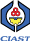 BORANG TEMPAHAN MAKANAN DAN MINUMANPengurus,
Kafetaria CIAST
CIAST, Shah Alam.A. BUTIRAN TEMPAHANA. BUTIRAN TEMPAHANA. BUTIRAN TEMPAHANA. BUTIRAN TEMPAHANA. BUTIRAN TEMPAHANA. BUTIRAN TEMPAHANA. BUTIRAN TEMPAHANA. BUTIRAN TEMPAHANA. BUTIRAN TEMPAHANA. BUTIRAN TEMPAHANA. BUTIRAN TEMPAHANA. BUTIRAN TEMPAHAN1Tujuan tempahanTujuan tempahanTujuan tempahan:2Tarikh / HariTarikh / HariTarikh / Hari:3TempatTempatTempat:4TempahanTempahanTempahan:BilBilPerkaraPerkaraPerkaraPerkaraPerkaraPerkaraPerkaraPerkaraKuantitiHarga(RM)iiPilihan Pakej  MenuPilihan Pakej  MenuPilihan Pakej  MenuPilihan Pakej  MenuPilihan Pakej  MenuMasa hidanganMasa hidanganMasa hidanganPakejPakejPakejPakejPakejiiiiCara hidanganCara hidanganCara hidanganCara hidanganCara hidanganCara hidanganHidangan IndividuHidangan IndividuHidangan IndividuHidangan IndividuHidangan IndividuBuffetBuffetBuffetBuffetBuffetVIPVIPVIPVIPVIPCatatanJUMLAH (RM)JUMLAH (RM)JUMLAH (RM)JUMLAH (RM)JUMLAH (RM)JUMLAH (RM)JUMLAH (RM)JUMLAH (RM)JUMLAH (RM)5Nama PemohonNama Pemohon:T.tangan PemohonT.tangan Pemohon:Tarikh:Program / UnitProgram / Unit:Tel:EmelEmel:B. KEPUTUSAN TEMPAHANB. KEPUTUSAN TEMPAHANB. KEPUTUSAN TEMPAHANB. KEPUTUSAN TEMPAHANB. KEPUTUSAN TEMPAHANDILULUSKAN OlehDILULUSKAN Oleh............................................................................................................................................................................................................	Tarikh:...............................	Tarikh:...............................	Tarikh:...............................	Tarikh:...............................	Tarikh:...............................	Tarikh:...............................(Cop Jawatan)(Cop Jawatan)b.p PENGARAH CIASTb.p PENGARAH CIASTb.p PENGARAH CIASTb.p PENGARAH CIASTb.p PENGARAH CIAST